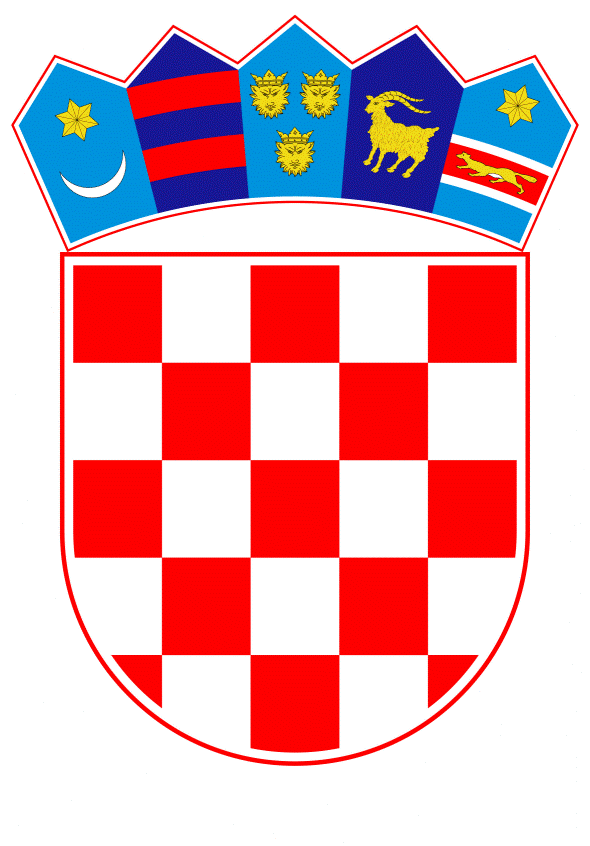 VLADA REPUBLIKE HRVATSKEZagreb, 29. travnja 2021.______________________________________________________________________________________________________________________________________________________________________________________________________________________________Banski dvori | Trg Sv. Marka 2  | 10000 Zagreb | tel. 01 4569 222 | vlada.gov.hr		Na temelju članka 12. stavka 2., a u vezi s člankom 13. stavkom 2. Zakona o sustavu strateškog planiranja i upravljanja razvojem Republike Hrvatske („Narodne novine“, broj 123/17.) i članka 31. stavka 2. Zakona o Vladi Republike Hrvatske („Narodne novine“, br. 150/11., 119/14., 93/16. i 116/18.), Vlada Republike Hrvatske je na sjednici održanoj 29. travnja 2021. donijelaO D L U K Uo utvrđivanju Prijedloga nacionalnog plana oporavka i otpornosti 2021. - 2026. za završno usuglašavanjeI.	Utvrđuje se Prijedlog nacionalnog plana oporavka i otpornosti 2021. - 2026. za završno usuglašavanje s Europskom komisijom, u tekstu koji je pripremila Međuresorna radna skupina za Europski semestar i Vladi Republike Hrvatske dostavilo Ministarstvo financija aktom, KLASA: 011-01/21-04/17, URBROJ: 513-01-21-2, od 27. travnja 2021.II.	Zadužuje se Ministarstvo financija da u suradnji s Uredom predsjednika Vlade Republike Hrvatske o ovoj Odluci, na odgovarajući način, izvijesti sva nadležna ministarstva i druga nadležna tijela državne uprave koja imaju obvezu provođenja aktivnosti iz Prijedloga nacionalnog plana oporavka i otpornosti 2021. - 2026. za završno usuglašavanje iz točke I. ove Odluke.III.	Zadužuje se Ured predsjednika Vlade Republike Hrvatske, da na odgovarajući način, sukladno Uredbi (EU) 2021/241 Europskog parlamenta i Vijeća od 12. veljače 2021. o uspostavi Mehanizma za oporavak i otpornost, dostavi Europskoj komisiji Prijedlog nacionalnog plana oporavka i otpornosti 2021. - 2026. za završno usuglašavanje iz točke I. ove Odluke. IV.	Ova Odluka stupa na snagu danom donošenja.KLASA:	URBROJ:	Zagreb, 	29. travnja 2021.									         PREDSJEDNIK     									   mr. sc. Andrej PlenkovićOBRAZLOŽENJEEuropski semestar je instrument fiskalnog nadzora i koordinacije ekonomskih politika država članica s ekonomskom politikom Europske unije, utemeljenoj na strategiji Europa 2020 i usmjerenoj ka postizanju pametnog, održivog i uključivog rasta. Države članice Europske unije u okviru Europskog semestra usklađuju svoje proračunske i ekonomske politike s ciljevima i pravilima dogovorenima na razini Europske unije te definiraju i provode reforme koje potiču rast. Europska unija, kako bi odgovorila na izazove krize uzrokovane pandemijom bolesti novog korona virusa predložila je uspostavu Mehanizma za oporavak i otpornost, čime se  Europski semestar privremeno prilagođava pokretanju ovog Mehanizma. Sukladno Uredbi (EU) 2021/24 2021. o uspostavi Mehanizma za oporavak i otpornost, omogućen je izbor o načinu dostave Nacionalnog plana otpornosti i oporavka i Nacionalnog plana reformi. Sukladno navedenoj Uredbi, država članica EU-a može dostaviti jedan integralni dokument, odnosno može svaki od navedenih dokumenata dostaviti zasebno. S obzirom na komplementarnost procesa, a kako bi se racionalizirao sadržaj i smanjio broj traženih dokumenata, potiče se države članice da nacionalne programe reformi i planove za oporavak i otpornost dostavljaju kao jedinstveni dokument. Stoga se Republika Hrvatska opredijelila za dostavu jednog jedinstvenog dokumenta. Ranije spomenuta prilagodba Europskog semestra trebala bi biti privremena, dok će konačna odluka o procesu biti donesena na razini EU-a u narednom razdoblju. Planovi za oporavak i otpornost, koje izrađuju države članice, a koji predstavljaju temelj za korištenje sredstava spomenutog Mehanizma, postaju glavni strateški dokument za inicijative politika država članica usmjerene na budućnost. U tom sveobuhvatnom dokumentu države članice trebaju prezentirati pregled reformi i povezanih ulaganja koje će provesti u sljedećim godinama u skladu s ciljevima Mehanizma za oporavak i otpornost. Nastavno na navedeno, Republika Hrvatska je dužna izraditi Nacionalni plan oporavka i otpornosti čije je sastavni pregled provedbe aktivnosti u vezi s Posebnim preporukama Vijeća za Republiku Hrvatsku, a vezano uz Nacionalni program reformi, koji treba donijeti Vlada Republike Hrvatske i dostaviti Europskoj komisiji, u pravilu, do kraja  travnja 2021. godine. Prijedlog  Nacionalnog plana oporavka i otpornosti  2021.-2026. izradila je Međuresorna radna skupina za Europski semestar, osnovana Odlukom o koordinaciji aktivnosti unutar okvira za gospodarsko upravljanje Europske unije (''Narodne novine'', br. 13/17, 51/17, 97/17, 50/18, 74/19, 16/20 i 89/20). Navedeni prijedlog Plana dostavit će se na odgovarajući način Europskoj komisiji na završno usuglašavanje, kako bi se osiguralo postizanje visoke razine usklađenosti s pravnim okvirom i ciljevima koje definira Uredba (EU) 2021/241 o uspostavi Mehanizma za oporavak i otpornost te kako bi Europska komisija, u okviru postupka predviđenog Uredbom, mogla ocijeniti navedeni Plan i predložiti Vijeću potvrđivanje i odobrenje pozitivne ocjene Plana (uz informaciju Europskom parlamentu).Polazeći od temeljnih ciljeva Vlade Republike Hrvatske, utvrđenih Programom Vlade Republike Hrvatske za mandat 2020.-2024. te uvažavajući Posebne preporuke Vijeća Europske unije za Republiku Hrvatsku za 2019. i 2020, kao i Nacionalnu razvojnu strategiju Republike Hrvatske do 2030., te Akcijski plan za sudjelovanje Republike Hrvatske u tečajnom mehanizmu (ERM II) – obveze nakon pristupanja, Nacionalni plan oporavka i otpornosti 2021. - 2026. definira mjere i aktivnosti koje će doprinijeti daljnjem oporavku te jačanju otpornosti hrvatskog gospodarstva uz postizanje ciljeva zelene i digitalne tranzicije.Donošenjem Nacionalnog plana oporavka i otpornosti 2021.-2026. će se ostvariti dio obveza koje proizlaze iz sudjelovanja Republike Hrvatske u ciklusu Europskog semestra sukladno članku 121. Ugovora o funkcioniranju Europske unije (Službeni list Europske Unije C 83/1, 30.3.2010.) te članku 2-a. točke 2. Uredbe (EU) br. 1175/2011 Europskog parlamenta i Vijeća od 16. studenoga 2011. o izmjeni Uredbe (EZ) br. 1466/97 o jačanju nadzora stanja proračuna i nadzora i koordinacije ekonomskih politika (Službeni list Europske unije L 306/12, 23.11.2011.), kao i iz Uredbe (EU) 2021/241 o uspostavi Mehanizma za oporavak i otpornost.Predlagatelj:Ministarstvo financijaPredmet:Prijedlog odluke o utvrđivanju Prijedloga nacionalnog plana oporavka i otpornosti 2021. – 2026. za završno usuglašavanje